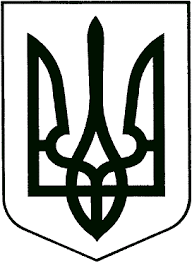 ВИКОНАВЧИЙ КОМІТЕТЗВЯГЕЛЬСЬКОЇ МІСЬКОЇ РАДИРІШЕННЯ09.05.2023   			                                                                     №743Про оздоровлення та  відпочинокдітей  у  2023 роціКеруючись підпунктами 1, 2, 9 пункту а статті 32 Закону України «Про місцеве самоврядування в Україні», Законами України «Про оздоровлення та відпочинок дітей», «Про правовий режим воєнного стану», Указом Президента України від 24 лютого № 64/2022 «Про введення воєнного стану в Україні», розпорядженням Житомирської обласної державної адміністрації  від 25.11.2022 №343 «Про Обласну програму оздоровлення та відпочинку дітей на 2023 рік», рішенням міської ради від 23.12.2020 №27 «Про Програму відпочинку та оздоровлення дітей Звягельської міської територіальної громади на 2021 - 2025 роки», від 22.12.2022 №698 «Про перейменування Новоград-Волинської міської ради та її виконавчого комітету», з метою оздоровлення та відпочинку дітей у 2023 році, виконавчий комітет міської ради ВИРІШИВ:  1. Затвердити мережу таборів відпочинку з короткотривалим перебуванням дітей влітку 2023 року на базі закладів освіти громади згідно додатку.2. Постійно діючій робочій групі з питань оздоровлення та відпочинку дітей Звягельської міської територіальної громади організувати розподіл путівок на відпочинок та оздоровлення дітей відповідно до чинного законодавства.	 3. Управлінню освіти і науки міської ради (Ващук Т.В.), управлінню у справах   сім’ї, молоді, фізичної культури та спорту міської ради  (Кравчук Т.М.), відділу з питань охорони здоров’я та медичного забезпечення міської ради (Боришкевич А.П.), службі у справах дітей міської ради (Лойко Н.О.):3.1 провести організаційну роботу щодо літнього оздоровлення та відпочинку дітей;3.2 забезпечити в першочерговому порядку оздоровлення дітей, один із батьків яких загинув (пропав безвісти) у районі проведення АТО, ООС, дітей осіб, визнаних учасниками бойових дій, дітей-сиріт та дітей, позбавлених батьківського піклування, дітей з інвалідністю, дітей, зареєстрованих як внутрішньо переміщені особи, дітей з багатодітних  та малозабезпечених сімей, за наявності додаткових фінансових ресурсів – дітей інших пільгових категорій;3.3 залучати до організації оздоровлення і відпочинку дітей благодійні фонди, організації, релігійні громади, спонсорів, волонтерів.4. Надавати інформацію постійно діючій робочій групі з питань оздоровлення та відпочинку дітей Звягельської міської територіальної громади про дітей,  які потребують особливої соціальної уваги та підтримки для направлення у заклади оздоровлення, а саме:     - управлінню у справах сім'ї, молоді, фізичної культури та спорту міської ради (Кравчук Т.М.) – дітей з багатодітних і малозабезпечених сімей;  дітей осіб, визнаних учасниками бойових дій;       - службі у справах дітей міської ради (Лойко Н.О.) - дітей-сиріт, дітей, позбавлених батьківського піклування; бездоглядних дітей та дітей, які перебувають в складних життєвих обставинах;		
    - відділу з питань охорони здоров’я та медичного забезпечення міської ради (Боришкевич А.П.) – дітей з інвалідністю та дітей, які перебувають на диспансерному обліку;		
    - міському центру соціальних служб (Котова О.М.) –  дітей, батьки яких загинули під час виконання службових обов’язків; дітей, один із батьків яких загинув (пропав безвісти) у районі проведення антитерористичних операцій, бойових дій чи збройних конфліктів або помер внаслідок поранення, контузії чи каліцтва, одержаних у районі проведення антитерористичних операцій, бойових дій чи збройних конфліктів, а також внаслідок захворювання, одержаного у період участі в антитерористичній операції; ітей осіб, визнаних учасниками бойових дій;
    - управлінню освіти і науки міської ради (Ващук Т.В.) - талановитих та обдарованих дітей: переможців міжнародних, всеукраїнських, обласних, міських, районних олімпіад, конкурсів, фестивалів, змагань, спартакіади відмінників навчання.5. Управлінню освіти і науки міської ради (Ващук Т.В.), міському центру соціальних служб (Котова О.М.), службі у справах дітей міської ради (Лойко Н.О.), відділу з питань охорони здоров’я та медичного забезпечення міської ради (Боришкевич А.П.) щомісячно до 10 числа з червня по листопад 2023 року надавати управлінню у справах сім’ї,  молоді, фізичної культури та спорту міської ради (Кравчук Т.М.) інформацію щодо організації та проведення оздоровчої кампанії для її аналізу, узагальнення та звітності. 	6. Управлінню освіти і науки міської ради (Ващук Т.В.):6.1 забезпечити роботу таборів відпочинку з короткотривалим перебуванням дітей влітку 2023 року на базі закладів освіти громади з дотриманням вимог воєнного стану; 6.2 зобов’язати керівників таборів відпочинку з короткотривалим перебуванням дітей влітку посилити відповідальність за збереження життя та здоров’я дітей, безпеку під час проведення  екскурсій, походів, пересування організованих груп дітей за межами закладів, профілактиці дитячого травматизму та запобіганню нещасним випадкам;7. Управлінню у справах сім’ї, молоді, фізичної культури та спорту міської ради (Кравчук Т.М.):7.1 забезпечити дотримання вимог наказів Міністерства соціальної політики України від 02.06.2020  № 358 «Про затвердження Положення про порядок направлення дітей на оздоровлення та відпочинок до державного підприємства «Український дитячий центр «Молода гвардія», від 02.06.2020  № 359 «Про затвердження Положення про порядок направлення дітей на оздоровлення та відпочинок до державного підприємства України «Міжнародний дитячий центр «Артек», від 05.07.2021 № 377 «Про затвердження Положення про порядок направлення дітей на оздоровлення та відпочинок до дитячих закладів оздоровлення та відпочинку вищої категорії, які розташовані в гірських районах (районах, в яких розташовані населені пункти, віднесені до категорії гірських), за рахунок бюджетних коштів;7.2 забезпечити ведення статистичної звітності щодо оздоровлення і відпочинку дітей міста та своєчасно інформувати департамент соціального захисту населення Житомирської обласної державної адміністрації про хід оздоровлення та відпочинок дітей.8. Відділу з питань охорони здоров’я та медичного забезпечення міської ради (Боришкевич А.П.):8.1 забезпечити організацію належного медичного обслуговування дітей під час оздоровчої кампанії 2023 року;8.2 забезпечити всіх дітей, які направляються в оздоровчі табори та санаторні заклади, безкоштовним медичним оглядом та відповідною медичною документацією.9. Службі у справах дітей міської ради (Лойко Н.О.):9.1 під час літніх канікул забезпечити проведення профілактичних рейдів у місцях проведення дозвілля дітей;9.2 провести роз’яснювальну роботу з опікунами/піклувальниками щодо оздоровлення та відпочинку дітей-сиріт, дітей, позбавлених батьківського піклування, сприяти оздоровленню дітей пільгових категорій. 10. Міському центру соціальних служб (Котова О.М.) проводити профілактичну роботу, організувати надання соціальних послуг в таборах відпочинку з короткотривалим перебуванням дітей влітку на базі закладів освіти громади з метою попередження негативних явищ в учнівському середовищі та пропагування здорового способу життя.11. Управлінню освіти і науки міської ради (Ващук Т.В.), управлінню у справах сім’ї, молоді, фізичної культури та спорту міської ради                                   (Кравчук Т.М.), управлінню культури і туризму міської ради                           (Широкопояс О.Ю. ):11.1 забезпечити максимальне використання культурних і спортивних установ у літній період для організації змістовного дозвілля та відпочинку дітей; 11.2 рекомендувати керівникам позашкільних установ громади (дитячо-юнацькій спортивній школі ім. В.П. Єрмакова управління у справах сім’ї, молоді, фізичної культури та спорту міської ради, Школі мистецтв, міському центру фізичного здоров’я населення «Спорт для всіх», спортивним федераціям, клубам організувати в літній період роботу з вихованцями, в тому числі за місцем проживання, у мікрорайонах міста з метою їх зайнятості, змістовного відпочинку та попередження бездоглядності і вчинення правопорушень.     	12. Рекомендувати:12.1 Звягельському управлінню Головного управління Держпродспоживслужби в Житомирській області (Коваль О.С.) здійснити санітарно-гігієнічний та протиепідемічний нагляд за станом готовності таборів та постійно контролювати додержання державних санітарних правил та норм в місцях відпочинку дітей;12.2  Міжрайонному відділу  державної установи «Житомирський обласний центр контролю та профілактики хвороб МОЗ України»        (Корпач Н.О.) забезпечити лабораторно-інструментальні дослідження факторів життєзабезпечення таборів відпочинку з короткотривалим перебуванням дітей влітку;   	12.3  Звягельському міськрайонному відділу Управління Державної служби України з надзвичайних ситуацій в Житомирській області (Долевич Ю.М.) організувати перевірки протипожежної безпеки у таборах відпочинку з короткотривалим перебуванням дітей влітку;    	13. Відділу інформації міської ради (Виговська А.В.) висвітлювати у місцевих засобах масової інформації про хід оздоровчої кампанії 2023 року.    	 14. Координацію роботи щодо організації оздоровлення та відпочинку дітей покласти на постійно діючу робочу групу з питань оздоровлення та відпочинку дітей.    	 15. Рішення виконавчого комітету міської ради від 12.05.2021 №129 «Про оздоровлення та відпочинок дітей у 2021 році» визнати таким, що втратило чинність.    	 16. Контроль за виконанням цього рішення покласти на заступника міського голови  Борис Н.П.Міський голова                                                                     Микола БОРОВЕЦЬДодатокдо рішення виконавчого комітету   міської ради        		                                                           від   09.05.2023   № 743Мережа  таборів відпочинку з короткотривалим перебуванням дітей влітку на базі закладів освіти громадиКеруючий справами виконавчого комітету міської ради                                          Олександр ДОЛЯ         № з/пНазва закладу освіти Тип таборуТермін роботиКількість дітей1.Гімназія № 2 Звягельської міської радиПришкільний табір організованого відпочинку з короткотривалим перебуванням19.06-30.06302.Гімназія № 3 Звягельської міської радиПришкільний табір організованого відпочинку з короткотривалим перебуванням19.06-30.06303.Ліцей № 4 Звягельської міської радиПришкільний табір організованого відпочинку з короткотривалим перебуванням19.06-30.06З 09.00-12.00754.Гімназія № 5 Звягельської міської радиПришкільний мовний табір організованого відпочинку з короткотривалим перебуванням19.06-30.06205.Гімназія № 6 Звягельської міської радиПришкільний табір організованого відпочинку з короткотривалим перебуванням19.06-30.06306.Гімназія № 7 Звягельської міської радиПришкільний табір організованого відпочинку з короткотривалим перебуванням (спортивно-туристського спрямування)19.06-30.06507.Гімназія № 8 Звягельської міської радиПришкільний табір організованого відпочинку з короткотривалим перебуванням19.06-30.06308.Гімназія № 9 Звягельської міської радиПришкільний мовний табір організованого відпочинку з короткотривалим перебуванням19.06-30.06409.Гімназія № 10 Звягельської міської радиПришкільний мовний табір організованого відпочинку з короткотривалим перебуванням19.06-30.063010.Пилиповицький ліцей Звягельської міської радиПришкільний табір організованого відпочинку з короткотривалим перебуванням (національно-патріотичного спрямування)19.06-30.069011.Великомолодьківська гімназія Звягельської міської радиПришкільний мовний табір організованого відпочинку з короткотривалим перебуванням19.06-30.063012.Наталівська гімназія Звягельської міської радиПришкільний спортивний табір організованого відпочинку з короткотривалим перебуванням 19.06-30.063013.Комунальний заклад «Центр позашкільної освіти» Звягельської міської радиЛітній табір організованого відпочинку  з короткотривалим перебуванням «Обʼєднання патріотів»19.06-07.0720014Дитячо-юнацький клуб фізичної підготовки Звягельської міської радиСпортивний табір організованого відпочинку з короткотривалим перебуванням19.06-30.06300Всього985